В соответствии со статьей 39 Градостроительного кодекса Российской    Федерации, решением Совета депутатов города Новосибирска от 24.06.2009 № 1288 «О Правилах землепользования и застройки города Новосибирска», пунктом 2.13 административного регламента предоставления муниципальной услуги по предоставлению разрешения на условно разрешенный вид использования земельного участка или объекта капитального строительства, утвержденного постановлением мэрии города Новосибирска от 10.06.2013 № 5508, на основании заключения по результатам публичных слушаний по вопросам предоставления разрешений на условно разрешенный вид использования земельного участка или объекта капитального строительства от 01.11.2016, рекомендаций комиссии по подготовке проекта правил землепользования и застройки города Новосибирска о предоставлении и об отказе в предоставлении разрешений на  условно разрешенный вид использования земельного участка или объекта капитального строительства от 08.11.2016 ПОСТАНОВЛЯЮ:1. Отказать в предоставлении разрешения:1.1. Лукичёву А. Г., Лукичёвой Д. Н. на условно разрешенный вид использования земельного участка в границах территории кадастрового квартала 54:35:072850 площадью 226 кв. м, расположенного по адресу (местоположение): Российская Федерация, Новосибирская область, город Новосибирск, ул. Карла Либкнехта, 157, и объекта капитального строительства (зона улично-дорожной сети (ИТ-3)) - «для индивидуального жилищного строительства (2.1) – индивидуальные гаражи» в связи с тем, что нарушены требования нормативных правовых актов Российской Федерации, Новосибирской области, муниципальных правовых актов города Новосибирска: не соблюдены требования пункта 2 части 2 статьи 46 Правил землепользования и застройки города Новосибирска, утвержденных решением Совета депутатов города Новосибирска от 24.06.2009 № 1288, пункта 12.35 «СП 42.13330.2011. Свод правил. Градостроительство. Планировка и застройка городских и сельских поселений. Актуализированная редакция СНиП 2.07.01-89*» в части расстояний от подземных инженерных сетей до зданий и сооружений, а также в связи с тем, что строительство, реконструкция объектов капитального строительства осуществлено без разрешения на строительство.1.2. Шатохину А. С., Беляевой Л. М. на условно разрешенный вид использования земельного участка в границах территории кадастрового квартала 54:35:062340 площадью 467 кв. м, расположенного по адресу (местоположение): Российская Федерация, Новосибирская область, город Новосибирск, пер. 2-й Халтурина, 27а (зона застройки жилыми домами смешанной этажности (Ж-1)), - «для индивидуального жилищного строительства (2.1)» в связи с тем, что строительство, реконструкция объекта капитального строительства осуществлено без разрешения на строительство.1.3. Тулимбаеву П. Р. на условно разрешенный вид использования земельного участка с кадастровым номером 54:35:063870:2 площадью 922 кв. м, расположенного по адресу (местоположение): Российская Федерация, Новосибирская область, город Новосибирск, ул. Немировича-Данченко, 11 (зона застройки жилыми домами смешанной этажности (Ж-1)), - «для индивидуального жилищного строительства (2.1)» в связи с несоответствием приложению 14 «Карта-схема планируемых границ функциональных зон города Новосибирска на период до 2030 года» к Генеральному плану города Новосибирска и проекту планировки территории, ограниченной улицами Станиславского, Титова и Связистов и перспективной городской магистралью, в Ленинском районе, утвержденному постановлением мэрии от  22.06.2015 № 4206.1.4. Макаровой Н. С. на условно разрешенный вид использования земельного участка в границах территории кадастрового квартала 54:35:032495 площадью 1000 кв. м, расположенного по адресу (местоположение): Российская Федерация, Новосибирская область, город Новосибирск, территория Заельцовский Парк, 78 (зона отдыха и оздоровления (Р-3)), - «для индивидуального жилищного строительства (2.1)» в связи с тем, что строительство, реконструкция объекта капитального строительства осуществлено без разрешения на строительство, а также в связи с несоответствием приложению 14 «Карта-схема планируемых границ функциональных зон города Новосибирска на период до 2030 года» к Генеральному плану города Новосибирска и проекту планировки территории, ограниченной рекой Обью, границей города Новосибирска, Мочищенским шоссе, ул. Жуковского, ул. Тимирязева, ул. Сухарной, перспективной городской маги-стралью непрерывного движения в направлении перспективного Ельцовского моста через реку Обь в Заельцовском районе, утвержденному постановлением мэрии города Новосибирска от 13.03.2015 № 2397.1.5. Казанковой С. А. на условно разрешенный вид использования земельного участка с кадастровым номером 54:35:073470:86 площадью 684 кв. м, расположенного по адресу (местоположение): Российская Федерация, Новосибирская область, город Новосибирск, ул. Белинского, 352, 352/1, и объекта капитального строительства (зона застройки жилыми домами смешанной этажности (Ж-1)) - «для индивидуального жилищного строительства (2.1) - индивидуальные дома» в связи с тем, что строительство, реконструкция объекта капитального строительства осуществлено без разрешения на строительство, а также в связи с несоответствием приложению 14 «Карта-схема планируемых границ функциональных зон города Новосибирска на период до 2030 года» к Генеральному плану города Новосибирска и проекту планировки территорий от ул. Автогенной до реки Плющихи в Октябрьском районе, утвержденному постановлением мэрии от 15.06.2015 № 4067.1.6. Халдееву С. А., Халдеевой Л. С. на условно разрешенный вид использования земельного участка с кадастровым номером 54:35:073390:27 площадью 718 кв. м, расположенного по адресу (местоположение): Российская Федерация, Новосибирская область, город Новосибирск, ул. Короленко, 228, и объекта капитального строительства (зона застройки жилыми домами смешанной этажности (Ж-1)), - «для индивидуального жилищного строительства (2.1) - индивидуальные дома» в связи с тем, что строительство, реконструкция объекта капитального строительства осуществлено без разрешения на строительство, а также в связи с несоответствием приложению 14 «Карта-схема планируемых границ функциональных зон города Новосибирска на период до 2030 года» к Генеральному плану города Новосибирска и проекту планировки территорий от ул. Автогенной до реки Плющихи в Октябрьском районе, утвержденному постановлением мэрии от 15.06.2015 № 4067.1.7. Макиной Т. Н. на условно разрешенный вид использования земельного участка в границах территории кадастрового квартала 54:35:072970 площадью 440 кв. м, расположенного по адресу (местоположение): Российская Федерация, Новосибирская область, город Новосибирск, ул. Далидовича, 13 (зона застройки жилыми домами смешанной этажности (Ж-1)), - «для индивидуального жилищного строительства (2.1)» в связи с несоответствием приложению 14 «Карта-схема планируемых границ функциональных зон города Новосибирска на период до 2030 года» к Генеральному плану города Новосибирска и проекту планировки территории, ограниченной улицами Трикотажной, Автогенной, полосой отвода железной дороги, створом Октябрьского моста, набережной реки Оби, улицей Ипподромской и улицей Фрунзе, в Центральном, Октябрьском и Дзержинском районах, утвержденному постановлением мэрии города Новосибирска от 01.12.2015 № 6870, а также проекту межевания территории квартала 140.02.03.04 в границах проекта планировки территории, ограниченной улицами Трикотажной, Автогенной, полосой отвода железной дороги, створом Октябрьского моста, набережной реки Оби, улицей Ипподромской и улицей Фрунзе, в Центральном, Октябрьском и Дзержинском районах, утвержденному постановлением мэрии города Новосибирска от 02.11.2016 №  5010.1.8. Акопяну М. М. на условно разрешенный вид использования земельного участка с кадастровым номером 54:35:074375:7 площадью 719 кв. м, расположенного по адресу (местоположение): Российская Федерация, Новосибирская область, город Новосибирск, ул. Садовая, 190, и объекта капитального строительства (зона застройки жилыми домами смешанной этажности (Ж-1)) - «для индивидуального жилищного строительства (2.1) - индивидуальные дома» в связи с тем, что строительство, реконструкция объекта капитального строительства осуществляется без разрешения на строительство, а также в связи с несоответствием приложению 14 «Карта-схема планируемых границ функциональных зон города Новосибирска на период до 2030 года» к Генеральному плану города Новосибирска и проекту планировки территории, ограниченной улицами Трикотажной, Автогенной, полосой отвода железной дороги, створом Октябрьского моста, набережной реки Оби, улицей Ипподромской и улицей Фрунзе, в Центральном, Октябрьском и Дзержинском районах, утвержденному постановлением мэрии города Новосибирска от 01.12.2015 № 6870.1.9. Фучко А. С. на условно разрешенный вид использования земельного участка с кадастровым номером 54:35:061080:15 площадью 1000 кв. м, расположенного по адресу (местоположение): Российская Федерация, Новосибирская область, город Новосибирск, ул. Заобская, 91, и объекта капитального строительства (зона застройки жилыми домами смешанной этажности (Ж-1)) - «для индивидуального жилищного строительства (2.1) - индивидуальные дома» в связи с несоответствием  приложению 4 «Карта-схема границ территорий, подверженных риску возникновения чрезвычайных ситуаций природного и техногенного характера» к Генеральному плану города Новосибирска.1.10. Обществу с ограниченной ответственностью «АвтоГраф» на условно разрешенный вид использования земельного участка с кадастровым номером 54:35:012611:6 площадью 2849 кв. м, расположенного по адресу (местоположение): Российская Федерация, Новосибирская область, город Новосибирск, ул. Республиканская, и объекта капитального строительства (зона делового, общественного и коммерческого назначения (ОД-1)) - «обслуживание автотранспорта (4.9) - автомобильные мойки» в связи с письменным отказом заявителя от получения разрешения на условно разрешенный вид использования земельного участка или объекта капитального строительства.1.11. Пермяковой Л. М. на условно разрешенный вид использования земельного участка с кадастровым номером 54:35:073360:15 площадью 340 кв. м, расположенного по адресу (местоположение): Российская Федерация, Новосибирская область, город Новосибирск, ул. Ленинградская, 258, и объекта капитального строительства (зона делового, общественного и коммерческого назначения (ОД 1)) - «индивидуальные жилые дома» в связи с тем, что строительство, реконструкция объекта капитального строительства осуществляется без разрешения на строительство, а также в связи с тем, что запрашиваемый вид разрешенного использования земельного участка или объекта капитального строительства не соответствует градостроительным регламентам.1.12. Остапенко С. П., Громовой Н. П. на условно разрешенный вид использования земельного участка в границах территории кадастрового квартала 54:35:014405 площадью 665 кв. м, расположенного по адресу (местоположение): Российская Федерация, Новосибирская область, город Новосибирск, ул. Юрия Смирнова, 25 (зона застройки жилыми домами смешанной этажности (Ж-1)), - «для индивидуального жилищного строительства (2.1)» в связи с письменным отказом заявителя от получения разрешения на условно разрешенный вид использования земельного участка или объекта капитального строительства.1.13. Аношиной Е. Н. в связи с тем, что запрашиваемый вид разрешенного использования земельного участка или объекта капитального строительства не соответствует градостроительным регламентам, а также в связи с несоответствием приложению 4 «Карта-схема границ территорий, подверженных риску возникновения чрезвычайных ситуаций природного и техногенного характера» к Генеральному плану города Новосибирска:на условно разрешенный вид использования земельного участка в границах территории кадастрового квартала 54:35:064585 площадью 578 кв. м, расположенного по адресу (местоположение): Российская Федерация, Новосибирская область, город Новосибирск, ул. 1-я Чулымская, 81а (зона делового, общественного и коммерческого назначения (ОД-1)), - «индивидуальные жилые дома»;на условно разрешенный вид использования земельного участка в границах территории кадастрового квартала 54:35:064585 площадью 1117 кв. м, расположенного по адресу (местоположение): Российская Федерация, Новосибирская область, город Новосибирск, ул. 1-я Чулымская, 81 (зона делового, общественного и коммерческого назначения (ОД-1)), - «индивидуальные жилые дома».1.14. Брояну К. Г. на условно разрешенный вид использования земельного участка с кадастровым номером 54:35:074465:102 площадью 1598 кв. м, расположенного по адресу (местоположение): Российская Федерация, Новосибирская область, город Новосибирск, ул. Большевистская, и объекта капитального строительства (зона делового, общественного и коммерческого назначения (ОД-1)) - «обслуживание автотранспорта (4.9) - автомобильные мойки», «обслуживание автотранспорта (4.9) - мастерские, предназначенные для ремонта и обслуживания автомобилей» в связи с письменным отказом заявителя от получения разрешения на условно разрешенный вид использования земельного участка или объекта капитального строительства.1.15. Прокопенко И. А., Родионовой Т. И. в связи с несоответствием приложению 4 «Карта-схема границ территорий, подверженных риску возникновения чрезвычайных ситуаций природного и техногенного характера» к Генеральному плану города Новосибирска:на условно разрешенный вид использования земельного участка в границах территории кадастрового квартала 54:35:061375 площадью 832 кв. м, расположенного по адресу (местоположение): Российская Федерация, Новосибирская область, город Новосибирск, ул. 2-я Шоссейная, 202, и объекта капитального строительства (зона коммунальных и складских объектов (П-2) - «для индивидуального жилищного строительства (2.1) – индивидуальные дома»;на условно разрешенный вид использования земельного участка в границах территории кадастрового квартала 54:35:061375 площадью 866 кв. м, расположенного по адресу (местоположение): Российская Федерация, Новосибирская область, город Новосибирск, ул. 2-я Шоссейная, 202, и объекта капитального строительства (зона коммунальных и складских объектов (П-2) - «для индивидуального жилищного строительства (2.1) – индивидуальные дома».2. Департаменту строительства и архитектуры мэрии города Новосибирска разместить постановление на официальном сайте города Новосибирска в информационно-телекоммуникационной сети «Интернет».3. Департаменту информационной политики мэрии города Новосибирска обеспечить опубликование постановления. 4. Контроль за исполнением постановления возложить на заместителя мэра города Новосибирска - начальника департамента строительства и архитектуры мэрии города Новосибирска.Семенихина2275448ГУАиГ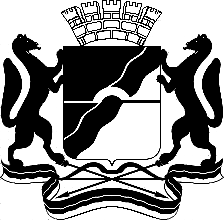 МЭРИЯ ГОРОДА НОВОСИБИРСКАПОСТАНОВЛЕНИЕОт  	  11.11.2016		№       5143   	Об отказе в предоставлении разрешений на условно разрешенный вид использования земельного участка или объекта капитального строительстваМэр города НовосибирскаА. Е. Локоть